Стипендије за студенте докторских академских студијаМИНИСТАРСТВО ПРОСВЕТЕ, НАУКЕ И ТЕХНОЛОШКОГ РАЗВОЈА упућујеЈАВНИ ПОЗИВ ЗА УЧЕШЋЕ У СРЕДСТВИМА МИНИСТАРСТВА ПРОСВЕТЕ, НАУКЕ И ТЕХНОЛОШКОГ РАЗВОЈА У 2020. ГОДИНИ.Министарство просвете, науке и технолошког развоја (у даљем тексту: Мистарство), надлежно за научноистраживачку делатност, у 2020. години суфинансира следећу програмску активност:стипендирање студената докторских академских студија и финансирање материјалних трошкова укључивања Стипендисте Министарства у рад акредитованих научноистраживачких организација.Рок за подношење пријава је до 27.01.2020. године.  Непотпуне и неблаговремене пријаве неће бити разматране.1. Критеријуми за стипендирање студената докторских академских студија2. УПУТСТВО за стипендирање студената докторских академских3. ПРИЈАВА за стипендирање студената докторских академских студија4. САГЛАСНОСТ којом се потврђује коришћење података о личности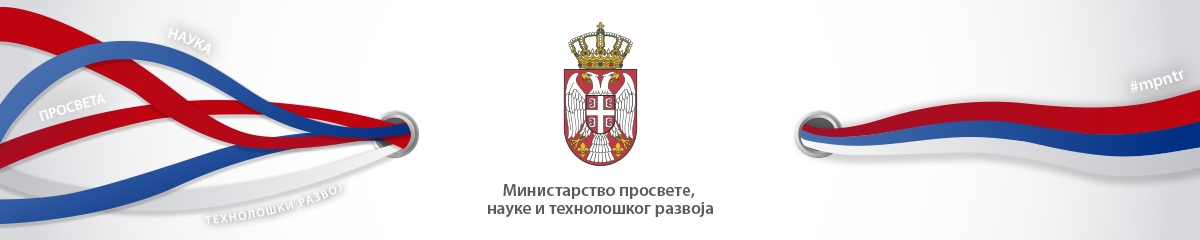 